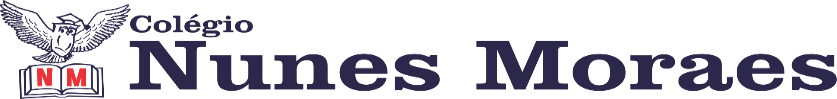 AGENDA DIÁRIA 2º ANO, 28 DE MARÇO1ª AULA: PORTUGUÊS/GRAMÁTICAObjeto de Conhecimento: Antônimo. Aprendizagens Essenciais: Formar antônimos de palavras com a inserção dos prefixos.Capítulo 4: Conscientizar para mudar atitudes.Atividade e explicação: livro de Português – Atividades Suplementares, página 28.Atividade de casa: não haverá. Leitura no paradidático “Mariana do Contra”2ª AULA: MATEMÁTICAObjeto de Conhecimento: Representações espaciais/Pontos de referência. Aprendizagens Essenciais: Descrever a posição de objeto no espaço tendo o próprio corpo como referência. Identificar a movimentação de pessoas ou objetos no espaço, com base em diferentes pontos de referência. Identificar a posição de um objeto em um desenho apresentado em malha quadriculada. Capítulo 5: Um mundo de formas.Atividade e explicação: páginas 117 e 118.Para casa: página 119.3ª AULA: HISTÓRIAObjeto de Conhecimento:  Alguns direitos dos idosos. Aprendizagens Essenciais: Identificar e descrever práticas e papéis sociais que as pessoas exercem em diferentes comunidades.Capítulo 4: Aprendendo com idosos. Atividade e explicação: páginas 75 a 77.Para casa: não haverá.4ª AULA: GEOGRAFIAObjeto de Conhecimento: Diferentes formas de representação.Aprendizagens Essenciais: Identificar e elaborar diferentes formas de representação (maquetes) para representar componentes da paisagem dos lugares de vivência. Capítulo 5: As ruas em miniatura.Atividade e explicação: páginas 146 a 150.Para casa: página 151 e estudar para a prova. Forte abraço!